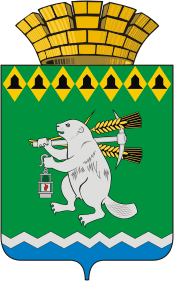 Дума Артемовского городского округа_______ заседаниеРЕШЕНИЕ от___________________                                             				№___________Об утверждении Положения о порядке ведения реестра объектов муниципальной собственности Артемовского городского округа Рассмотрев представление Финансового управления Администрации Артемовского городского округа от 04.05.2021 № 05/372, в соответствии с Гражданским кодексом Российской Федерации, статьями 16, 43 Федерального закона от 06 октября 2003 года № 131-ФЗ «Об общих принципах организации местного самоуправления в Российской  Федерации»,  приказом Министерства экономического развития Российской Федерации от 30 августа 2011 года № 424 «об утверждении порядка ведения органами местного самоуправления реестров муниципального имущества», руководствуясь статьей 23 Устава Артемовского городского округа,Дума Артемовского городского округа РЕШИЛА:1. Утвердить Положение о порядке ведения реестра объектов муниципальной собственности Артемовского городского округа (Приложение).2. Признать утратившим силу Решение Думы Артемовского городского округа от 12.04.2007 № 106 «Об утверждении Положения о порядке ведения реестра объектов муниципальной собственности Артемовского городского округа».3. Решение опубликовать в газете «Артемовский рабочий» и разместить на Официальном портале правовой информации Артемовского городского округа (www.артемовский-право.рф) и на официальном сайте Думы Артемовского городского округа в информационно-телекоммуникационной  сети «Интернет».4. Контроль за исполнением настоящего решения возложить на постоянную комиссию по экономическим вопросам, бюджету и налогам (Соловьев А.Ю.).             Лист согласованияпроекта решения Думы Артемовского городского округаОб утверждении Положения о порядке ведения реестра объектов муниципальной собственности Артемовского городского округаЗаведующая организационно - правовым отделом Думы  Артемовского городского округа _______________        О.Н.  Исакова Разработчик проекта:ведущий специалист Комитета по управлению муниципальным имуществом Артемовского городского округа         ________________      Е.П. КинзельскаяПредседатель ДумыАртемовского городского округа	                                   В.С. АрсеновГлава Артемовского городского округа                                       К.М. Трофимов № п/пДолжностьсогласующего лицаФамилия и инициалыНаличие замечанийПодпись, дата 1.Первый заместитель главы Администрации Артемовского городского округа Н.А. Черемных2.И.о. председателя Комитета по управлению муниципальным имуществом Артемовского городского округа Д.С. Воронина3.Заведующий юридическим отделом Администрации Артемовского городского округаЕ.В. Пономарева4.Заведующий отделом организации и обеспечения деятельности Администрации Артемовского городского округаД.П. Мальченко